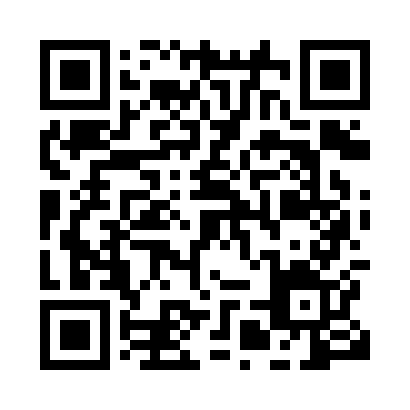 Prayer times for Ayandza, CongoWed 1 May 2024 - Fri 31 May 2024High Latitude Method: NonePrayer Calculation Method: Muslim World LeagueAsar Calculation Method: ShafiPrayer times provided by https://www.salahtimes.comDateDayFajrSunriseDhuhrAsrMaghribIsha1Wed4:445:5511:573:186:007:072Thu4:435:5511:573:186:007:073Fri4:435:5511:573:185:597:074Sat4:435:5411:573:195:597:075Sun4:435:5411:573:195:597:076Mon4:435:5411:573:195:597:077Tue4:425:5411:573:195:597:078Wed4:425:5411:573:195:597:079Thu4:425:5411:573:195:597:0710Fri4:425:5411:573:195:597:0711Sat4:425:5411:573:195:597:0712Sun4:425:5411:563:205:597:0713Mon4:425:5411:563:205:597:0714Tue4:425:5411:563:205:597:0715Wed4:415:5411:573:205:597:0716Thu4:415:5411:573:205:597:0717Fri4:415:5411:573:205:597:0818Sat4:415:5411:573:205:597:0819Sun4:415:5411:573:215:597:0820Mon4:415:5411:573:215:597:0821Tue4:415:5511:573:215:597:0822Wed4:415:5511:573:215:597:0823Thu4:415:5511:573:215:597:0824Fri4:415:5511:573:215:597:0925Sat4:415:5511:573:225:597:0926Sun4:415:5511:573:225:597:0927Mon4:415:5511:573:226:007:0928Tue4:415:5511:573:226:007:0929Wed4:415:5511:583:226:007:1030Thu4:415:5611:583:226:007:1031Fri4:425:5611:583:236:007:10